Н А К А З05.10.2018                                                                                                        № 177Про направлення на курсипідвищення кваліфікації  Відповідно до  Законів України «Про освіту», «Про загальну середню освіту», пункту 1.8 Типового положення про атестацію педагогічних працівників, затвердженого наказом Міністерства освіти і науки України від 06.10.2010 №930 (зі змінами),   враховуючи листи Інституту післядипломної освіти та заочного (дистанційного) навчання Харківського національного університету імені В. Н. Каразіна від 24.09.2018 № 0207–273, від 24.09.2018 № 0207–277 «Про направлення на курси підвищення кваліфікації вчителя-предметника окремого закладу повної загальної середньої освіти Основ’янського району м. Харкова», адміністрації  Харківської гімназії №34 Харківської міської ради Харківської області  від 04.10.2018	№363/02-21,  з метою професійного розвитку та підвищення кваліфікації педагогічних  працівників закладів освіти районуН А К А З У Ю:Направити на курси підвищення кваліфікації до Інституту післядипломної освіти та заочного (дистанційного) навчання Харківського національного університету імені В. Н. Каразіна з відривом від освітнього процесу:1.1. Сухенко Тетяну Павлівну, вчителя початкових класів Харківської гімназії № 34 Харківської міської ради Харківської області, за напрямом «Початкова школа (2–4-ті класи)»  з 08.10.2018 по 12.10.2018 та з 05.11.2018 по 07.11.2018.1.2. Таран Інну Юріївну, заступника директора із навчально-виховної роботи Харківської гімназії № 34 Харківської міської ради Харківської області,  за напрямом «Управлінські кадри закладів загальної середньої освіти: заступник директора з навчально-виховної роботи»  з 08.10.2018 по 12.10.2018 та 31.10.2018.1.3. Таран Інну Юріївну, вчителя української мови та літератури Харківської гімназії № 34 Харківської міської ради Харківської області,  за напрямом «Українська мова та література»  з 08.10.2018 по 12.10.2018 та з 05.11.2018 по 08.11.2018.Головному бухгалтеру  централізованої бухгалтерії Управління освіти Іголкіній Т.І. заробітну плату на час підвищення кваліфікації нараховувати згідно з діючим законодавством України.Завідувачу ЛКТО Остапчук С.П. розмістити цей наказ на сайті Управління освіти.До 08.10.20184. Контроль за виконанням наказу покласти на заступника начальника           Управління освіти Прохоренко О.В.Начальник Управління освіти	                               	    О.С.Нижник  З наказом ознайомлені:Лашина Н.В.Прохоренко О.В.Іголкіна Т.І.Остапчук С.П.	Стецко О.М.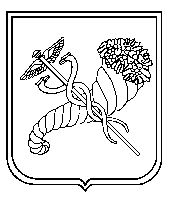 